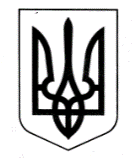 УКРАЇНАЧОРНОМОРСЬКА МІСЬКА РАДАОдеського району Одеської областіРІШЕННЯ23.06.2023                                                                  № 402-VIIIЗ метою упорядкування заходів Міської цільової програми  фінансової підтримки Іллічівського міського суду Одеської області на 2023 рік,  затвердженої рішенням Чорноморської міської ради Одеського району Одеської області від 10.03.2023 № 331-VIII, беручи до уваги звернення голови Іллічівського міського суду Одеської області від 20.06.2023 № 01-39/59/2023 (№ ВХ-2459-23 від 21.06.2023), на підставі частини другої                             статті 85 Бюджетного кодексу України, враховуючи рекомендації постійної комісії з фінансово-економічних питань, бюджету, інвестицій та комунальної власності, керуючись пунктом 22 статті 26 Закону України «Про місцеве самоврядування в Україні», Чорноморська міська рада Одеського району Одеської області вирішила:1. Внести зміни до Міської цільової програми  фінансової підтримки Іллічівського міського суду Одеської області на 2023 рік, затвердженої рішенням Чорноморської міської ради Одеського району Одеської області від 10.03.2023 № 331-VIII (далі-Програма), згідно з додатком 1 до даного рішення (додається).2. Внести зміни до Переліку заходів і завдань Міської цільової програми  фінансової підтримки Іллічівського міського суду Одеської області на 2023 рік та викласти додаток 2 до Програми у новій редакції згідно з додатком 2 до даного рішення (додається).3. Контроль за виконанням даного рішення покласти на постійну комісію з фінансово-економічних питань, бюджету, інвестицій та комунальної власності, заступника міського голови Наталю Яволову. Міський голова				                        Василь ГУЛЯЄВПро внесення змін до  Міської цільової програми  фінансової підтримки Іллічівського міського суду Одеської області на 2023 рік,  затвердженої рішенням Чорноморської міської ради Одеського району Одеської області від 10.03.2023 № 331-VIII 